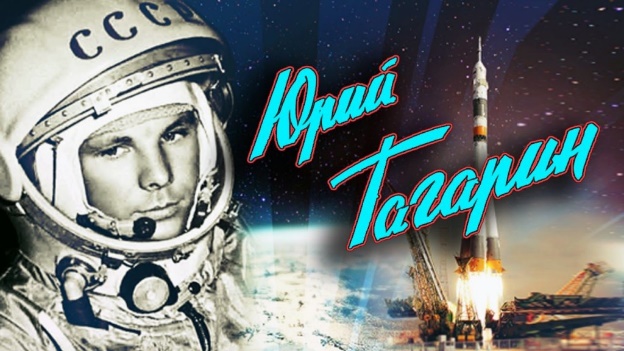 В 2021 году, 12 апреля Россия празднует 60 лет со дня первого полёта человека в космос, его совершил русский космонавт Юрий Алексеевич Гагарин, который своим подвигом открыл эру пилотируемых полетов в космическое пространство.ХХ столетие – это время грандиозного прорыва в области получения новых знаний о нашей планете и Солнечной системе, время появления космонавтики. 12 апреля 1961 года гражданин Советского Союза старший лейтенант Юрий Алексеевич Гагарин на корабле «Восток» впервые в мире совершил виток вокруг Земли, открыв эпоху пилотируемых космических полётов. Эти 108 минут стали прорывом в освоении космоса.В честь такого события в апреле 1962 года в нашей стране официально установлен День космонавтики. В 2011-м по инициативе Генеральной Ассамблеи ООН он стал ещё и Международным днём полёта человека в космос.Библиографический список сценариев «Дорога в космос начинается на Земле» предназначен для сотрудников библиотек, педагогов, воспитателей детских садов, для всех, кто интересуется историей освоения космического пространства.	Со всеми сценариями можно ознакомиться в методико-инновационном отделе МУК «ЦБС г. Подольска» по адресу: Г.о. Подольск, ул. В Дубинина, 6/29. Детская библиотека № 11Часы работы: 10.00.-18.00. Выходные дни: суббота, воскресенье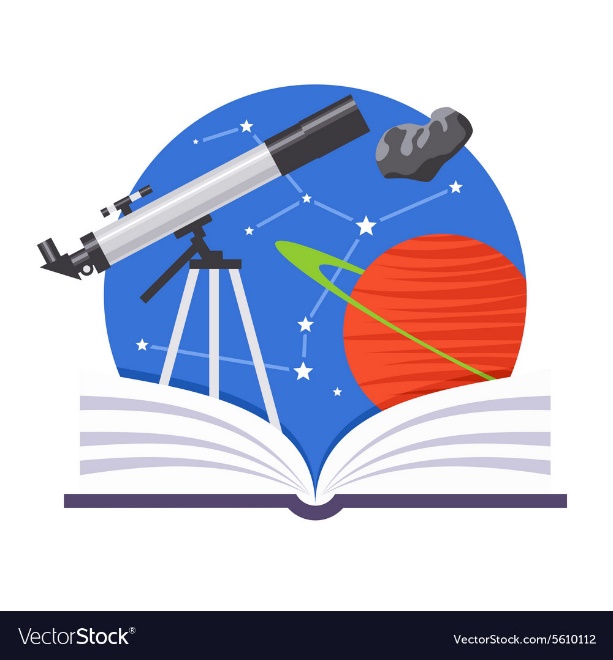 АСТРОНОМИЯАлябина, Г.И.     Со звёздами таинственная связь : игровая познавательная программа / Г.И. Алябина // Последний звонок.-2004.-№ 1.-С.12-14.Бикеева, И.А.    Через тернии к звёздам : познавательно-игровое мероприятие по астрономии / И.А. Бикеева // Читаем, учимся, играем.-2016.-№ 2.-С.80-83.Бушинская, Л.А.     На просторах Вселенной : викторина о космосе и небесных телах / Л.А. Бушинская // Читаем, учимся, играем.-2015.-№ 5.-С.101-104.Валуева, Р.В.   Через тернии к звёздам : викторина по астрономии / Р.В. Валуева // Читаем, учимся, играем.-2009.-№ 5.-С.75-77.Гетманова, Н.В.    Невероятный космический вояж. 30 июня – Международный день астероида : квест / Н.В. Гетманова // Читаем, учимся, играем.-2020.-№ 3.С.71-75.Денисьева, В.И.    Земля – наш космический дом : конспект занятия по астрономии для детей 5-6 лет / В.И. Денисьева // Книжки, нотки и игрушки для Катюшки и Андрюшки.-2003.-№ 6.-С.40-41.Иванова, О.А.    «Свети нам, солнышко, свети!» : знакомство с астрономией по произведениям детской литературы / О.А. Иванова // Книжки, нотки и игрушки для Катюшки и Андрюшки.-2006.-№ 12.-С.40-42.Корниенко, И.Б.    «Через тернии к звёздам» : КВН по астрономии / И.Б. Корниенко // Последний звонок.-2003.-№ 1.-С.13-15.Корчагина, Н.Н.     В центре небесной сферы : игра, посвящённая астрономии / Н.Н. Корчагина // Читаем, учимся, играем.-2007.-№ 10.-С.69-71.Красильников, В.Д.     Космическая одиссея : театрализованное путешествие в мир физики, астрономии и космонавтики / В.Д. Красильников // Читаем, учимся, играем.-2010.-№ 1.-С.20-27.Лазовская, П.Ф.   Малышам о звёздах и планетах : игровая программа / П.Ф. Лазовская // Книжки, нотки и игрушки для Катюшки и Андрюшки.-2009.-№ 2.-С.48-49.Лекомцев, Д.Г.   Жизнь во Вселенной : викторина по астрономии, посвящённая поискам жизни в солнечной системе / Д.Г. Лекомцев // Читаем, учимся, играем.-2012.-№ 4.-С.86-93.Лекомцев, Д.Г.   Космическая одиссея : викторина к уроку физики и астрономии / Д.Г. Лекомцев // Читаем, учимся, играем.-2011.-№ 1.-С.12-18.Лекомцев, Д.Г.      Меж звёзд и галактик : викторина / Д.Г. Лекомцев // Читаем, учимся, играем.-2008.-№ 1.-С.43-45.Лекомцев, Д.Г.     Необычные объекты Вселенной : устный журнал к уроку физики или астрономии, рассказывающий о белых карликах, нейтронных звёздах, чёрных дырах / Д.Г. Лекомцев // Читаем, учимся, играем.-2013.-№ 12.-С.64-71.Масягутова, Р.Р.     Звёздные дали : познавательный час / Р.Р. Масягутова // Книжки, нотки и игрушки для Катюшки и Андрюшки.-2015.-№ 2.-С.15-19.Пашнина, М.В.   Загадки Вселенной : интеллектуальная игра / В.М. Пашнина // Последний звонок.-2014.-№ 2.-С.8-10.Сараева, С.Ю.     По Млечному пути : сценарий познавательной игровой программы, посвящённой космосу, небесным телам и Ю.А. Гагарину / С.Ю. Сараева // Читаем, учимся, играем.-2015.-№ 1.-С.42-44.Суркова, Н.С.   Нескучная астрономия : интерактивная игра, посвящённая Солнечной системе и покорителям космоса / Н.С. Суркова // Читаем, учимся, играем.-2017.-№ 1.-С.96-99.Тимофеева, Н.А.     12 апреля – Всемирный день авиации и космонавтики : беседа / Н.А. Тимофеева // Книжки, нотки и игрушки для Катюшки и Андрюшки.-2011.-№ 2.-С.36-38.Щур, А.С.   Там, где бродит Большая Медведица : космическое путешествие / А.С. Щур // Читаем, учимся, играем.-2020.-№ 7.-С.84-88.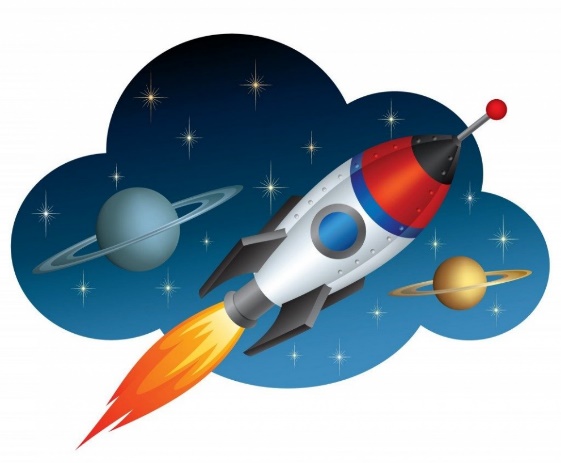 ДЕНЬ КОСМОНАВТИКИАндреева, Ю.С.    Зачем люди осваивают космос: познавательная беседа / Ю.С. Андреева // Книжки, нотки и игрушки для Катюшки и Андрюшки.-2016.-№ 1.-С.5-6.Валуева, Р.В.    В безбрежном времени Вселенной : викторина к Дню авиации и космонавтики / Р.В. Валуева // Читаем, учимся, играем.-2009.-№ 1.-С.75-76.Гетманова, Н.В.    «Восток -1» выходит на орбиту. 12 апреля День космонавтики : путешествие на борту орбитального корабля / Н.В. Гетманова // /Читаем, учимся, играем.-2021.-№ 1.-С.47-52. Гучигова, Л.У.    Имена кузбасцев на карте звёздного неба. 12 апреля – День космонавтики : познавательно-игровая программа / Л.У. Гучигова // Игровая библиотека.-2016.-№ 1.-С.80-93.Давыдова, М.А.   Покорители космоса : сценарий / М.А. Давыдова // Агапова И.А. Мы – патриоты! Классные часы и внеклассные мероприятия, 1-11 классы.-М.: ВАКО,2008.-С.217-222.Дорожкина, Н.И.    Звёздный час Земли : познавательная игра на тему космонавтики / Н.И. Дорожкина // Читаем, учимся, играем.-2012.-№ 1.-С.28-31.Дорожкина, Н.И.   Звёздными маршрутами Москвы : виртуальная экскурсия по местам Российской столицы, связанным с космической темой / Н.И. Дорожкина // Читаем, учимся, играем.-2014.-№ 1.-С.31-33.Емельянова, Л.П.    Первопроходцы. Всемирный день авиации и космонавтики : викторина / Л.П. Емельянова // Читаем, учимся, играем.-20089.-№ 1.-С.69-72.Жихорева, Т.А.    В семье Солнца. 12 апреля – День космонавтики: сценарий путешествия в мир космоса / Т.А. Жихарева // Книжки, нотки и игрушки для Катюшки и Андрюшки.-2017.-№ 2.-С.33-35.Клокова, В.Н.     Отправляемся в полёт – Марс давно отважных ждёт. 12 апреля - День космонавтики: театрализованная программа с включением «космической» викторины / В.Н. Клокова // Читаем, учимся, играем.-2018.-№ 1.-С.57-60.Кобелева, В.А.     Звёздные шаги человечества : информационный видеоурок / В.А. Кобелева // Игровая библиотека.-2013.-№ 1.-С.72-85.Кожокарь, С.В.    Покорители космоса : познавательная беседа о космосе для детей / С.В.  Кожокарь // Книжки, нотки и игрушки для Катюшки и Андрюшки.-2016.-№ 2.-С.3-6.Кордина, Н.Е.    День космонавтики : игра в формате «Поле чудес» / Н.Е. Кордина // Последний звонок.-2005.-№ 1.-С.6-8.Кулакова, М.В.    Приглашает космодром : игровая программа, посвящённая 12 апреля – Дню космонавтики / М.В. Кулакова // РедСовет.-2007.-№ 1.-С.9.Леонова, Я.    День космонавтики : сценарий праздника в начальной школе / Я. Леонова // Воспитание школьников.-2006.-№ 3.-С.69-72.Масягутова, Р.Р.     Звёздные дали : познавательный час / Р.Р. Масягутова // Книжки, нотки и игрушки для Катюшки и Андрюшки.-2015.-№ 2.-С.15-19.Никиенко, А.А.   Дорога во Вселенную : вечер, посвящённый Дню космонавтики / А.А. Никиенко // Читаем, учимся, играем.-2007.-№ 2.-С.35-39.Новикова, О.П.     Колумбы Вселенной : игра, посвящённая Дню авиации и космонавтики / О.П. Новикова // Книжки, нотки и игрушки для Катюшки и Андрюшки.-2014.-№ 2.-С.66-68.Обухова, О.Н.    К галактикам взлетая : литературный классный час, посвящённый космонавтике / О.Н. Обухова // Читаем, учимся, играем.-2012.-№ 1.-С.22-27.Паникова, Е.А., Инкина, В.В.     Беседы о космосе : методическое пособие / Е.А. Паникова, В.В. Инкина .-М.: ТЦ Сфера, 2011.-96с.Петрова, В.Н.   Уходит в небо экипаж! : сценарий для детей / В.Н. петрова // Книжки, нотки и игрушки для Катюшки и Андрюшки.-2014.-№ 2.-С.16-18.Пешкун, Л.Г.    Звёздная мечта : театрализованное мероприятие / Л.Г. Пешкун // Читаем, учимся, играем.-2013.-№ 1.-С.9-11.Преснякова, О.В.   Удивительный мир космоса : познавательный урок / А.В. Преснякова // ПедСовет.-2006.-№ 8.-С.8-11.Резник, С.В.     Вступаем в отряд космонавтов : занимательная викторина, посвящённая небесным светилам и покорителям Вселенной / С.В. Резник // Читаем, учимся, играем.-2015.-№ 2.-С.86-88.Родионова, И.Н.     К неведомым звёздам : викторина / И.Н. Родионова // Читаем, учимся, играем.-2010.-№ 1.-С.28-32.Сараева, С.Ю.     По Млечному пути : сценарий познавательной игровой программы, посвящённой космосу, небесным телам и Ю.А. Гагарину / С.Ю. Сараева // Читаем, учимся, играем.-2015.-№ 1.-С.42-44.Серова, А.В.    «Небо, сними шляпу!». 18 марта – 55 лет со дня первого выхода человека в космос (1965г.): познавательный час об истории покорения космических просторов и космонавте П.И. Беляеве / А.В. Серова // Читаем, учимся, играем.-2019.-№ 12.- С.73-77.Турок, Т.К.    Человек поднялся в небо : методическая разработка устного журнала / Т.К. Турок // Последний звонок.-2004.-№ 1.-С.10-11.Фоменко, Е.М.    Звёзды зовут : игра в формате «Своя игра» / Е.М. Фоменко // Последний звонок.-2006.-№ 1.-С.10-11.Хафизова, Р.Р.    Путь к звёздам : сценарий, посвящённый Дню космонавтики / Р.Р. Хафизова // Последний звонок.-2010.-№ 2.-С.26-28.Хмыра, А.Ю.     Эра космоса : викторина / А.Ю. Хмыра // Читаем, учимся, играем.-2012.-№ 1.-С.32-33.Хохлова, Е.Б.    Дорога к просторам Вселенной : интеллектуально-познавательная викторина / Е.Б. Хохлова // Читаем, учимся, играем.-2004.-№ 1.-С.42-44.Чиркова, Т.В.    Хвостатые космонавты: научно-познавательная беседа о животных-космонавтах / Т.В. Чиркова // Книжки, нотки и игрушки для Катюшки и Андрюшки.-2012.-№ 8.-С.41-44.Юнусова, Н.А.   Редкая профессия. 12 апреля – Всемирный день авиации и космонавтики: сценарий мероприятия / Н.А. Юнусова // Книжки, нотки и игрушки для Катюшки и Андрюшки.-2017.-№ 2.-С.15-16.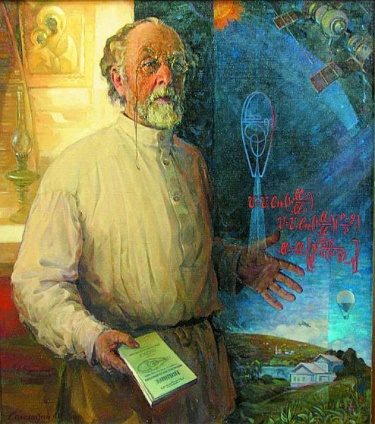 Циолковский Константин Эдуардович(1857-1935)Константин Циолковский – изобретатель, философ, учитель. Стоял у истоков зарождения теоретической космонавтики, первым нашел обоснование для применения ракет в космических полетах, доказал необходимость использования так называемых «ракетных поездов», которые были прототипом современных многоступенчатых ракет.Глубоковских, М.В.    Он видел будущее : сценарий о жизни и деятельности русского учёного и основоположника космонавтики К.Э. Циолковского // Читаем, учимся, играем.-2012.-№ 6.-С.60-65.Просекова, О.А.      Летит ракета вокруг света: сценарий о жизни и творчестве гениального русского ученого, родоначальника космонавтики К.Э. Циолковского / О.А. Просекова // Читаем, учимся, играем.-2017.-№ 11.-С.70-75.Шевченко, С.Ю.    Путешествие в страну тысячи солнц : интегрированный урок / С.Ю. Шевченко // Книжки, нотки и игрушки для Катюшки и Андрюшки.-2008.-№ 7.-С.40-42.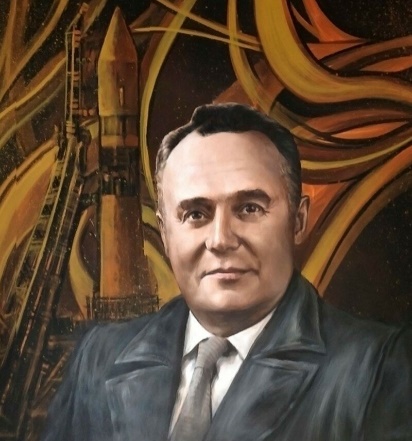 Королёв Сергей Павлович(1907-1966)Одну из ярчайших страниц в истории нашей Родины вписал выдающийся советский ученый и конструктор Сергей Павлович Королев. Будучи человеком огромной энергии, он сочетал в себе мечтательность и трезвый рационализм, качества терпеливого воспитателя и жесткого руководителя. Его трудами человечество вступило в новую эру, а СССР стал самой передовой космической державой.Олейников, А.А.     На плечах титанов : сценарий / А.А. Олейников // Библиотека в школе.-2011.-№ 8.-С.41-43.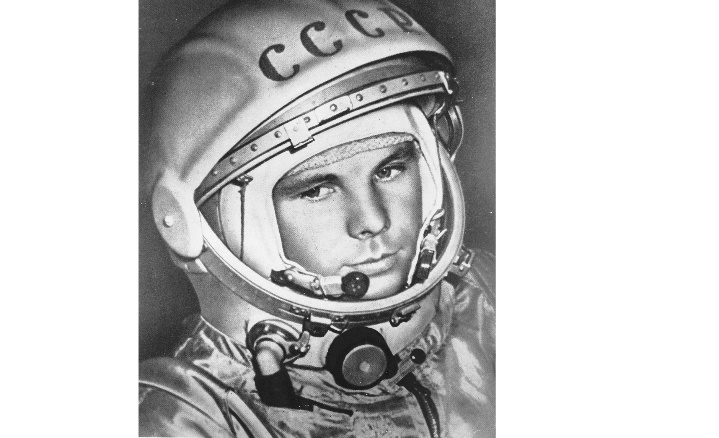 Гагарин Юрий Алексеевич(1934-1968)Юрий Гагарин – лётчик космонавт СССР, Герой Советского Союза, кавалер высших знаков отличия ряда государств, почётный гражданин многих российских и зарубежных городов. Первый человек в мировой истории, совершивший полёт в космос. 12 апреля 1961 года в 09:07 по московскому времени с космодрома «Байконур» был произведён долгожданный старт. Перед подъёмом ракеты Гагарин воскликнул: «Поехали!». Бурлак, Г.Н.      Юные Гагарины : внеклассное мероприятие / Г.Н. Бурлак // Книжки, нотки и игрушки для Катюшки и Андрюшки.-2012.-№ 2.-С.23-26.Гетманова, Н.В.    «Восток -1» выходит на орбиту. 12 апреля День космонавтики : путешествие на борту орбитального корабля / Н.В. Гетманова // /Читаем, учимся, играем.-2021.-№ 1.-С.47-52. Запащикова, Л.В.    Земному притяжению вопреки. К 60-летию первого полёта человека в космос : интеллектуальная игра в формате «Эрудит-квартет», посвящённая покорителям космоса и небесным светилам / Л.В. Запащикова // Читаем, учимся, играем.-2021.-№ 3.-С. 57-70.Карнизова, Н.В.     Дорога в космос начинается на Земле: сценарий вечера / Н.В. Карнизова // Игровая библиотека.-2013.-№ 9.-С.56-69.Костенко, С.П.     Гагарин и Саратов : экскурсия по космическим местам г. Саратова / С.П. Костенко // Игровая библиотека.-2020.-№ 6.-С.48-67.Кудряшева, Л.А.   «Колумб Вселенной» : сценарий вечера, посвящённого Ю.А. Гагарину / Л.А. Кудряшева // Школьная библиотека.-2009.-№ 2.-С.48-54.Мазуряк, К.Г., Каликина, Е.А.   108 минут полёта вокруг Земли : сценарий вечера, посвящённого Ю.А. Гагарину / К.Г. Мазуряк, Е.А. Каликина // Читаем, учимся, играем.-2007.-№ 2.-С.41-44.Медведева, М.А.     «Звёздный сын планеты Земля : литературно-музыкальный вечер, посвящённый космонавту Юрию Гагарину / А.М. Медведева // Читаем, учимся, играем.-2017.-№ 1.-С.54-60.Михайлова, Н.А., Стрельникова, С.В.      Первопроходцы : брейн-ринг, посвящённый первому полёту человека в космос / Н.А. Михайлова, С.В. Стрельникова // Читаем, учимся, играем.-2006.-№ 2.-С.32-34.Мухина, В.Л.   Звёздный сын Земли : сценарий литературно-музыкального вечера, посвящённого Ю. Гагарину / В.Л. Михайлова // Читаем, учимся, играем.-2004.-№ 1.-С.37-41.Резванцева, Л.В.   Знакомьтесь – Гагарин! : беседа-портрет / Л.В. Резванцева // Читаем, учимся, играем.-2006.-№ 2.-С.35-38.Соловьёва, А.М.    Звёздный сын планеты Земля : литературно-музыкальная композиция о Ю.А. Гагарине / А.М. Соловьёва // Книжки, нотки и игрушки для Катюшки и Андрюшки.-2007.-№ 2.-С.35-37.Шорыгина, Т.А.    Детям о космосе и Юрии Гагарине – первом космонавте Земли: беседы, досуги, рассказы / Т.А. Шорыгина.-М.: ТЦ Сфера,2013.-128с.Щербаков, А.А.   Знаете, каким он парнем был! : классный час, посвящённый космонавту Ю. Гагарину / А.А. Щербакова // Читаем, учимся, играем.-2011.-№ 1.-С.7-11.Горбатко Виктор Васильевич(1934-2017)Толмачёва, А.Т.   Полёт в далёкий космос : сценарий, посвящённый 80-летию со д.р. лётчика-космонавта В.В. Горбатко / А.Т. Толмачёва // Читаем, учимся, играем.-2014.-№ 9.-С.85-91.Леонов Алексей Архипович(1934-2019)Лекомцев, Д.Г.    Человек за бортом : устный журнал с игровой программой для старшеклассников к 50-летию первого выхода человека в открытый космос (18 марта 1965 г.) / Д.Г. Лекомцев // Читаем, учимся, играем.-2014.-№ 12.-С.23-30.Медведева, А.М.    Космический пешеход : сценарий о космонавте А.А. Леонове / А.М. Медведева // Читаем, учимся, играем.-2016.-№ 6.-С.81-87.Серова, А.В.    «Небо, сними шляпу!». 18 марта – 55 лет со дня первого выхода человека в космос (1965г.): познавательный час об истории покорения космических просторов / А.В. Серова // Читаем, учимся, играем.-2019.-№ 12.- С.73-77.Терешкова Валентина Владимировна(6 марта 1937 г.)Горячева, Е.А.   Чайка по имени Валентина : сценарий биографического повествования о жизни и подвиге В.Терешковой / Е.А. Горячева // Читаем, учимся, играем.-2014.-№ 1.-С.26-30.Пуленкова, Ю.В.   Вперёд – к звёздам! : вечер, посвящённый В.Терешковой / Ю.В. Поленкова // Игровая библиотека.-2013.-№ 10.-С.78-85.Пуленкова, Ю.В.    «Чайка» на орбите : познавательный час, интересные факты из жизни В.В. Терешковой / Ю.В. Пуленкова // Читаем, учимся, играем.-2019.-№ 1.-С.49-51.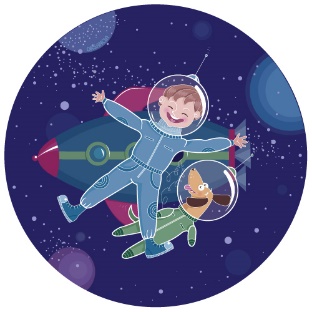 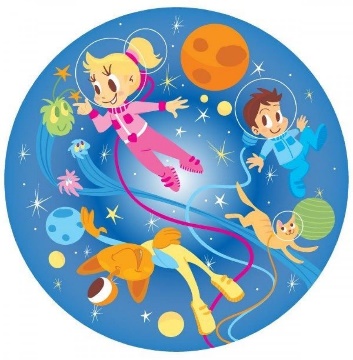 Игровые сценарииАдаменко, Н.     Человек. Вселенная Космос: игровая программа / Н. Адаменко // Воспитание школьников.-2007.-№ 3.-С.29-33.Амусина, Л.Е.   Дорога во Вселенную : турнир эрудитов старших классов / Л.Е. Амусина // Последний звонок.-2002.-№ 1.-С.10-11.Астафьева, А.А.    Полёт в космос : интегрированное занятие для детей 5-7 лет / А.А. Астафьева // Книжки, нотки и игрушки для Катюшки и Андрюшки.-2010.-№ 2.-С.40-41.Афанасьева, Н.В.    Вперёд, к звёздам! : сценарий / Н.В. Афанасьева // Книжки, нотки и игрушки для Катюшки и Андрюшки.-2012.-№ 2.-С.30-31.Белякова, В.Н.     КВН к 12 апреля : сценарий / В.Н. Белякова // Последний звонок.-2011.-№ 2.-С. 14-16.Богданова, М.Е.     И снова корабль на орбите : сценарий игровой программы / М.Е. Богданова // Читаем, учимся, играем.-2001.-№ 3.-С.128-131.Болонов, Г.П.    Космические путешественники : сценарий театрализованного праздника / Г.П. Болонов // Книжки, нотки и игрушки для Катюшки и Андрюшки.-2006.-№ 2.-С.30-31.Бондаренко, О.В.    Спасём планету Марс: космическая зарядка для детей 6-7 лет / О.В. бондаренко // Книжки, нотки и игрушки для Катюшки и Андрюшки.-2011.-№ 2.-С.31-32.Бушинская, Л.А.     На просторах Вселенной : викторина о космосе и небесных телах / Л.А. Бушинская // Читаем, учимся, играем.-2015.-№ 5.-С.101-104.Буячева, О.Ю.    Космический : конкурс / О.Ю. Буячева // Читаем, учимся, играем.-2001.-№ 3.-С.75-76.Варанкина, В.А.     Приглашение на космодром : спортивное состязание / В.А. Варанкина // ПедСовет.-2003.-№ 1.-С.10-11.Грамши, Н.Д., Лошаков, А.Е.    Космическое путешествие Незнайки : праздничное представление / Н.Д. Грамши, А.Е. Лошаков // ПедСовет.-2014.-№ 2.-С.15-16. Евдокимова, И.А.    Человек открывает Вселенную : познавательная игра / И.А. Евдокимова // Читаем, учимся, играем.-2006.-№ 2.-С.28-31.Жижина, А.В.    «Поехали!»: спортивно-познавательная программа, посвящённая Дню космонавтики / А.В. Жижина // Книжки, нотки и игрушки для Катюшки и Андрюшки.-2011.-№ 4.-С.66-67.Зайцева, И.Н.     Звёздная вечеринка : театрализованно-игровая программа / И.Н. Зайцева // ПедСовет.-2015.-№ 1.-С.12-13.Капецкая, Г.А.   Конкурс «Магический квадрат» : интеллектуальная игра по теме «Космос и Земля» / Г.А. Капецкая // Последний звонок.-2016.-№ 1.-С.3-5.Карочкина, Г.Н.    Путь к звёздному радару : опасное путешествие по мотивам серии книг «Stalker» и современных отечественных авторов / Г.Н. Карочкина // Читаем, учимся, играем.-2021.-№ 1.-С.92-100.Кнушевицкая, Н.   Стихи о космосе, астрономии / Н. Кнушевицкая // Книжки, нотки и игрушки для Катюшки и Андрюшки.-2014.-№ 3.-С.29-31.Королёва, Т.    Полёт в космос : конспект занятий по изобразительной деятельности для детей 4-6 лет / Т. Королёва // Книжки, нотки и игрушки для Катюшки и Андрюшки.-2003.-№ 2.-С.46-47.Красникова, В.А.    Самая прекрасная из всех планет! : игровая программа / В.А. Красникова // Читаем, учимся, играем.-2009.-№ 1.-С.73-74.Куренко, Т.В.   Космонавтом быть хочу! : затеи для детей 7-8 лет / Т.В. Куренко // Книжки, нотки и игрушки для Катюшки и Андрюшки.-2009.-№ 2.-С.64-65.Курдыбайло, И.А., Струнина, Л.С.   Космическое путешествие : авторская программа работы детского оздоровительного лагеря / И.А. Курдыбайло, Л.С. Струнина // Последний звонок.-2001.-№ 4.-С.6-9.Лаврова, Е.С.    В путь! : виртуальное путешествие на Луну / Е.С. Лаврова // Книжки, нотки и игрушки для Катюшки и Андрюшки.-2015.-№ 2.-С.32-34.Левкова, З.Т.    Мы хотим побывать на Луне! : тестовые испытания для детей 6-8 лет / З.Т. Левкова // Книжки, нотки и игрушки для Катюшки и Андрюшки.-2013.-№ 2.-С.28-30.Лоскутникова, Л.П.     «За дальними дремучими лесами, за синими-пресиними морями» : сценарий для детей 7-9 лет / Л.П. Лоскутникова // Книжки, нотки и игрушки для Катюшки и Андрюшки.-2010.-№ 2.-С.27-31.Нефёдова, Г.В.    Большое космическое путешествие : игровая программа / Г.В. Нефёдова // Читаем, учимся, играем.-1999.-№ 2.-С.75-79.Паршина, Н.В.    Космическая азбука : игра «Умники и умницы» для старшеклассников / Н.В. Паршина // Последний звонок.-2007.-№ 1.-С.11.Пешкун, Л.Г.    Полёт к неизведанному : игра / Л.В. Пешкун // Читаем, учимся, играем.-1999.-№ 2.-С.85-89. Пуртина, Т.В.     На ракете : полёт по фантастическому маршруту / Т.В. Пуртина // Книжки, нотки и игрушки для Катюшки и Андрюшки.-2012.-№ 2.-С.47-50.Сас, Е.Н.      «Космостарты» : космическое спортивное путешествие /Е.Н. Сас // ПедСовет.-2019.-№ 2.-С.7-8.Соловьёва, И.И.    А вы были на Луне? : час космических задач / И.И. Соловьёва // Читаем, учимся, играем.-2003.-№ 6.-С.21-26.Усова, Н.В.    На борту звездолёта : путешествие по космическим просторам / Н.В. Усова // Читаем, учимся, играем.-2018.-№ 9.-С.79-82.Хабловская, В.В.     Покорители космического пространства. Полёт среди звёзд на шаттле / В.В. Хабловская // Читаем, учимся, играем.-2018.-№ 8.-С.100-103.Цвид, М.И., Михельсон, Н.И.    Пришелец с неведомой планеты : игра-занятие / М.И. Цвид, Н.И. Михельсон // Книжки, нотки и игрушки для Катюшки и Андрюшки.-2001.-№ 2.-С.45-47.Швабовская, Г.И.     Вперёд к звёздам! : праздничная программа / Г.И. Швабовская // Книжки, нотки и игрушки для Катюшки и Андрюшки.-2013.-№ 2.-С.15-17.Шипилова, Т.А.    Встреча инопланетных войск : игра / Т.А. Шипилова // Последний звонок.-2014.-№ 12.-С.4-5.Шумилова, Н.П.     Мы – дети Галактики : пресс-конференция /Н.П. Шумилова // № 1.-С.12-13.Ющенко, Т.В.     Полет в космос : конспект игры-занятия по изо-деятельности для детей подготовительной группы детского сада / Т.В. Ющенко // Книжки, нотки и игрушки для Катюшки и Андрюшки.-2007.-№ 2.-С.67-68.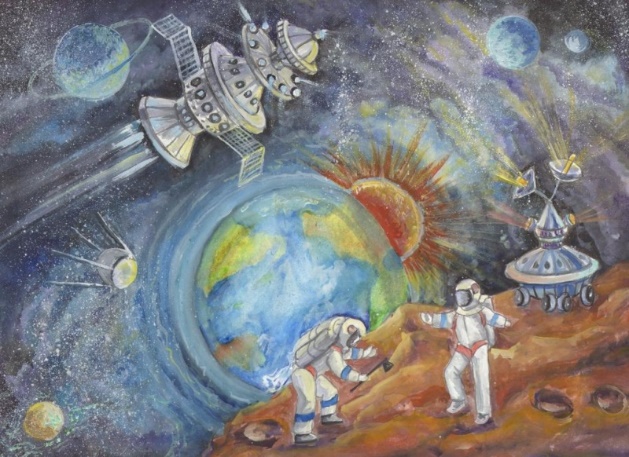 